УКАЗАНИЯ КЪМ УЧАСТНИЦИТЕ1.ОБЩИ УКАЗАНИЯ ПРИ ПОДГОТОВКА НА ОФЕРТАТА1.1.	Подготовка на офертатаУчастниците трябва да се запознаят с всички указания и условия за участие, дадени в документацията за участие. При изготвяне на офертата всеки участник трябва да се придържа точно към условията, обявени от Възложителя.С подаването на оферта се счита, че участниците се съгласяват с всички условия на Възложителя, в т.ч. с определения от него срок на валидност на офертите и с проекта на договор, при спазване на приложимите разпоредби на ЗОП и ППЗОП. В процедура за възлагане на настоящата обществена поръчка може да участва всяко българско или чуждестранно физическо или юридическо лице, както и тяхното обединение.Всеки Участник в обществената поръчка има право да представи само една оферта. Едно физическо или юридическо лице може да участва само в едно обединение. Лице, което участва в обединение или е дало съгласие и фигурира като подизпълнител в офертата на друг Участник, не може да представя самостоятелна оферта. Свързани лица не могат да бъдат самостоятелни кандидати или участници в една и съща обществена поръчка.В случай, че Участникът участва като обединение (или консорциум), което не е регистрирано като самостоятелно юридическо лице, се представя копие от договора за обединение, а когато в договора не е посочено лицето, което представлява участниците в обединението - и документ /споразумение/, подписан от лицата в обединението, в който се посочва представляващият.Споразумението задължително трябва да съдържа клаузи, които: 1. определят точно и ясно разпределението на изпълнението на отделните видове дейности между отделните участници в обединението. Изискването е с цел осигуряване на възможност за преценка за спазване на изискванията на ЗОП и настоящата документация от отделните членове на обединението;2. гарантират, че съставът на обединението няма да се променя за целия период на изпълнение на договора и до края на гаранционния срок съгласно подписания договор за изпълнение на настоящата обществена поръчка;3. гарантират, че всички членове на обединението са отговорни заедно и поотделно за изпълнението на договора;Когато Участникът, определен за изпълнител е неперсонифицирано обединение на физически и/или юридически лица, Възложителят не изисква създаване на юридическо лице преди подписване на договор за изпълнение на обществената поръчка, но договорът за обществена поръчка се сключва, след като Изпълнителят представи пред Възложителя заверено копие от удостоверение за данъчна регистрация и регистрация по БУЛСТАТ или еквивалентни документи съгласно законодателството на държавата, в която обединението е установено.Участниците посочват в офертата си подизпълнителите и дела от поръчката, който ще им възложат, ако възнамеряват да използват такива. В този случай те трябва да представят доказателство за поетите от подизпълнителите задължения. Изпълнителите сключват договор за подизпълнение с подизпълнителите, посочени в офертата. Подизпълнителите нямат право да превъзлагат една или повече от дейностите, които са включени в предмета на договора за подизпълнение.Когато участникът предвижда подизпълнители при изпълнението на поръчката, за подизпълнителите да не са налице основания за отстраняване от поръчката.До изтичане на срока за подаване на офертите всеки участник може да промени, допълни или оттегли офертата си. Варианти на предложения в офертата не се приемат.Писмени искания за разяснения по условията на обществената поръчка се приемат до 3 дни преди изтичането на срока за получаването на оферти, включително на е-mail: obshtina@dobrichka.bg или на място в Центъра за услуги и информация в сградата на община Добричка с адрес: гр.Добрич, ул. „Независимост“ № 20.Участникът ще бъде отстранен от участие в обществената поръчка, когато са налице обстоятелствата по чл. 54, ал. 1, т.1 – 7 от ЗОП, освен в случаите на доказване на липса на основания за отстраняване, посочени в чл. 58 от ЗОП; при наличие на обстоятелство по чл. 3, т. 8 от Закона за икономическите и финансовите отношения с дружествата, регистрирани в юрисдикции с преференциален данъчен режим, контролираните от тях лица и техните действителни собственици и по чл. 69 от Закона за противодействие на корупцията и за отнемане на незаконно придобитото имущество; наличие на свързаност по смисъла на §. 2, т. 44 от Допълнителни разпоредби на ЗОП между участници в конкретна процедура.При подаване на офертата си участникът може да посочи чрез изрично отбелязване коя част от нея има конфиденциален характер, като постави гриф „Конфиденциална информация” или „Търговска тайна” върху всяка страница на документите, за които счита, че съдържат такава информация и да  изисква  от Възложителя да не я разкрива. Участниците не могат да се позовават на конфиденциалност по отношение на предложенията от офертите им, които подлежат на оценка.Срокът на валидност на офертите е 6 (шест) месеца, считано от датата, посочена за краен срок за получаване на оферти, съгласно обявата.1.2.Съдържание на офертата1.2.1. Техническо предложение, съдържащо:А) Документ за упълномощаване, когато лицето, което подава офертата, не е законният представител на участника - по образец на участника;Б) Предложение за изпълнение на поръчката, попълнено в съответствие с техническата спецификация и изискванията на Възложителя – Приложение № 3 „Предложение за изпълнение на поръчката“ – на хартия, подписано и подпечатано;Участници, чието техническо предложение за изпълнение на поръчката не отговаря на изискванията на Възложителя, посочени в документацията, ще бъдат отстранени от участие в обществената поръчка.1.2.2. Ценово предложение - съдържа предложението на участника относно цената за изпълнение на поръчката. Попълва се Приложение № 4 „Ценово предложение“ – на хартия подписано и подпечатано. Към ценовото предложение се прилага КСС – Приложение № 4.1. подписано и подпечатано на хартия и на електронен носител в xls. Формат.При отваряне на офертите комисията ще оповести ценовото предложение на всеки участник. Ценовото предложение се прилага към останалите документи и не се поставя в запечатан непрозрачен плик.1.2.3.ДекларацияДекларация за липса на основания за отстраняване по чл.192, ал.3 от ЗОП –Образец №1 – на хартия, подписана и подпечатана.1.3. Подаване на документи от участницитеДокументите, свързани с участието в обществената поръчка, се подават на хартиен носител от участника, или от упълномощен от него представител – лично или чрез пощенска или друга куриерска услуга с препоръчана пратка с обратна разписка в община Добричка - град Добрич п.к. 9300, ул. „Независимост“ № 20 в Центъра за услуги и информация (ЦУИ) в работно време от 8:00 до 17:00, до датата, посочена в обявата. Документите се представят в запечатана непрозрачна опаковка, върху която се посочват: наименованието на участника, включително участниците в обединението, когато е приложимо; адрес за кореспонденция, телефон и по възможност – факс и електронен адрес; наименованието на поръчката, за която се подава офертата.1.4.ОтговорностВъзложителят не носи отговорност за неполучаването на оферти или за получаването им след указания срок. Ако участникът изпраща офертата чрез препоръчана поща или куриерска служба, разходите са за негова сметка. В този случай той следва да изпрати офертата така, че да обезпечи нейното пристигане на посочения от Възложителя адрес преди изтичане на срока за подаване на офертите. Рискът от забава или загубване на офертата е за участника. Възложителят не се ангажира да съдейства за пристигането на офертата на адреса и в срока, определен от него. Участникът не може да иска от Възложителя съдействия като: митническо освобождаване на пратка; получаване чрез поискване от пощенски клон; взаимодействия с куриери или други.1.5.Приемане на оферта/връщане на офертаПри приемането офертата се вписва в регистър, в който се отбелязва подателят, номер, дата и час на получаване. Върху непрозрачната опаковка се отбелязва номер, дата и час на получаване, за което на приносителя се издава документ.Не се приемат оферти, които са представени след изтичане на крайния срок за получаване или са в незапечатана опаковка или в опаковка с нарушена цялост.Когато към момента на изтичане на крайния срок за получаване на оферти пред ЦУИ все още има чакащи лица, те се включват в списък, който се подписва от представител на Възложителя и от присъстващите лица. Офертите на лицата от списъка се завеждат в регистъра по чл.48, ал.1 от ППЗОП и се приемат по вече описания ред. Не се допуска приемане на заявления за участие или оферти от лица, които не са включени в списъка. 1.6.Други изискванияОфертата се изготвя на български език. Всички документи, приложени към нея, трябва да бъдат на български език. Когато е представен документ на чужд език, той се придружава от превод на български език. В случай на обединение, следва да се представи копие от документ за създаване на обединението, а относно конкретната обществена поръчка: информация, свързана с правата и задълженията на участниците в обединението, разпределението на отговорността между членовете на обединението и дейностите, които ще изпълнява всеки член на обединението и определен  посочен партньор, който ще представлява обединението за целите на настоящата обществена поръчка, съгласно законодателството на държавата, в която e установено. Документите  се представят в официален превод.  „Официален превод" е превод, извършен от преводач, който е вписан в списък на лице, което има сключен договор с Министерството на външните работи за извършване на официални преводи За „Официален превод" виж http://www.mfa.bg. До изтичане на срока за получаване на оферти, всеки участник може да промени, допълни или оттегли офертата си.Допълнението и промяната на офертата трябва да отговарят на изискванията и условията за представяне на първоначалната оферта, като върху опаковката бъде отбелязан и текст „Допълнение/Промяна на оферта (с входящ номер)” – за  „Доставка и монтаж на сценични и прозоречни завеси за НЧ „Нов живот 1941 г.“ с. Черна по проект ROBG-456  „Хършова-Добричка, заедно по красивия път на устойчивото развитие, чрез трансгранична култура“, финансиран от Програма ИНТЕРРЕГ V-A Румъния-България 2014-2020 г.“2.УКАЗАНИЯ ЗА ПОПЪЛВАНЕ НА ОБРАЗЦИТЕ НА ДОКУМЕНТИТЕ2.1.Техническо предложение за изпълнение на поръчката – изготвя се чрез попълване на образеца Приложение № 3: „Предложение за изпълнение на поръчката“.В техническото предложение за изпълнение на поръчката участникът описва предлагания подход (параметри на оборудването) за изпълнение на поръчката в съответствие с техническата спецификация на Възложителя. С подписване на образеца се декларира:Съгласие с клаузите в проекта на договор;Срок на валидност на офертата - 6 (шест) месеца, считано от крайния срок за получаване на оферти;Че при изготвяне на офертата са спазени задълженията, свързани с данъци и осигуровки, опазване на околната среда, закрила на заетостта и условията на труд в изпълнение на чл.47, ал. 3 и 4 от ЗОП*; Срок за доставка и монтаж на оборудването - до 60 календарни дни, от датата на сключване на договора)Към техническото предложение за изпълнение на поръчката се прилагат:Документ за упълномощаване, когато лицето, което подава офертата, не е законният представител на участника ( по образец на участника);*Органите, от които участниците могат да получат необходимата информация за задълженията, свързани с данъци и осигуровки са: Националният осигурителен институт; Национална агенция за приходите.Органите, от които участниците могат да получат необходимата информация за задълженията, свързани със закрила на заетостта и условията на труд са:Агенция по заетостта; Изпълнителна агенция „Главна инспекция по труда”.Органите, от които участниците могат да получат необходимата информация за задълженията за опазване на околната среда са:Министерство на околната среда и водите.2.3.Ценово предложение –  изготвя се чрез попълване на образеца Приложение № 4: „Ценово предложение за изпълнение а поръчката“Цените, посочени в Ценовото предложение трябва да включват всички преки и непреки разходи, които Участникът ще извърши за изпълнението на поръчката. Към ценовото предложение се прилага попълнена количествено-стойностна сметка ( на хартиен и електронен носител във формат Excel – Приложение 4.1.), в която участникът предлага единични цени за изпълнение на доставките. Единичните цени следва да бъдат представени в български лева. Стойностите се посочват /закръглят/ до втория знак след десетичната запетая и не могат да са по-малки от 0,01 лв. Цена от 0,00 лв. не се счита за направено ценово предложение.Критерият за възлагане на обществената поръчка е „най-ниска цена“ - икономически най-изгодна оферта съгласно чл.70, ал.2, т.1 от ЗОП.2.4.ДЕКЛАРАЦИЯКъм офератата участникът подава декларация по образец на възложителя за липсата на основания за отстраняване по чл.192, ал.3 от ЗОП –Образец №1 – на хартия, подписана и подпечатана.Основанията по чл.54, ал.1, т. 1, 2 и 7 от ЗОП се отнасят за лицата, които представляват участника. Когато участникът се представлява от повече от едно лице, декларацията по чл.193, ал.3 от ЗОП (Образец № 1) за обстоятелствата по чл.54, ал.1, т.3 – 6   от ЗОП се подписва от лицето, което може самостоятелно да го представлява.В случай, че участникът планира да използва подизпълнител/и при изпълнение на поръчката, към предложението за изпълнение на поръчката трябва да се приложи Декларация за липса на основания за отстраняване по чл.192, ал.3 от ЗОП –Образец №1 – на хартия, подписана и подпечатана.Попълване на Декларация за липса на основания за отстраняване по чл.192, ал.3 от ЗОП –Образец №1Част І: Информация за обществена поръчка и за Възложителя попълнена от Възложителя.Част II: Информация за икономическия оператор.Раздел А: Информация за икономическия оператор - Посочва се пълното наименование на Участника, ЕИК/БУЛСТАТ, или друг идентификационен номер, съгласно регистрацията в държавата, в която е установен, лице/лица за контакт с икономическия оператор.Предоставя се информация за формата на участие: обединение, група, консорциум или други подобни. Посочва се ролята на Участника, попълващ Декларацията, посочват се другите лица, участващи в обединението /групата/ консорциума и т.н.; посочва се името на обединението/ групата, когато е приложимо. В случай, че Участник е обединение, което не е регистрирано като самостоятелно юридическо лице, към Декларацията се прилага копие от документ за създаване на обединението, а относно конкретната обществена поръчка: информация във връзка с правата и задълженията на участниците в обединението; разпределението на отговорността между членовете на обединението, дейностите, които ще изпълнява всеки член на обединението; определяне на партньор, който да представлява обединението за целите на обществената поръчка; уговаряне на солидарна отговорност, когато такава не е предвидена съгласно приложимото законодателство. С документа следва да се гарантира, че съставът на обединението няма да се променя за целия период на изпълнение на обществената поръчка.Раздел Б: Информация за представителите на икономическия оператор - Посочват се данни на лицето, упълномощено /лицата, упълномощени/ да представляват Участника за целите на възлагането на настоящата поръчка. Записват се адрес, телефон, факс и електронна поща, които ще се използват за контакт с Участника.Раздел В: Информация за подизпълнители, чийто капацитет икономическият оператор няма да използва. Попълва се списък на лицата – трети страни, които участникът възнамерява да използва при изпълнение на обществената поръчка. Всяко лице предоставя Декларация, съдържаща информацията в раздели А и Б на част II и част ІІІ.Част III: Основания за отстраняванеПопълват се: І.Основания за отстраняване по чл.54, ал.1 от ЗОП, както следва:1.Представляващите на икономическия оператор осъдени ли са с влязла в сила присъда за престъпление по чл. 108а, чл. 159а-159г, чл. 172, чл. 192а, чл. 194-217, чл. 219-252, чл. 253-260, чл. 301-307, чл. 321, чл. 321а и чл. 352-353е от Наказателния кодекс? (чл. 54, ал.1, т.1 от ЗОП)2.Представляващите на икономическия оператор осъдени ли са с влязла в сила присъда за престъпление, аналогично на тези по т. 1, в друга държава членка или трета страна? (чл. 54, ал. 1, т. 2 от ЗОП)3. Икономическият оператор има ли задължения за данъци и задължителни осигурителни вноски по смисъла на чл. 162, ал.2, т.1 от Данъчно-осигурителния процесуален кодекс и лихвите по тях към държавата или към общината по седалището на възложителя и на участника, или аналогични задължения, съгласно законодателството на държавата, в която участникът е установен, доказани с влязъл в сила акт на компетентен орган? (чл. 54, ал.1, т.З от ЗОП)4. Икономическият оператор участвал ли е в пазарни консултации по чл. 44 от ЗОП или участвал ли е по друг начин в подготовката на обществената поръчка? (във вр. с чл. 54, ал.1, т. 4 от ЗОП)                    5. Може ли икономическият оператор да потвърди, че:а)не е представил документ с невярно съдържание, свързан с удостоверяване липсата на основания за отстраняване или изпълнението на критериите за подбор3? (чл. 54, ал.1, т. 5 б. „а" от ЗОП)б)не е укрил изискваща се информация, свързана с удостоверяване липсата на основания за отстраняване или изпълнението на критериите за подбор4? (чл. 54, ал.1, т. 5 б. „б" от ЗОП)6.Икономическият оператор извършил ли е установено с влязло в сила наказателно постановление или съдебно решение, нарушение на чл. 61, ал. 1, чл. 62, ал. 1 или 3, чл. 63, ал. 1 или 2, чл. 118, чл. 128, чл. 228, ал. 3, чл. 245 и чл. 301 - 305 от Кодекса на труда или чл. 13, ал. 1 от Закона за трудовата миграция и трудовата мобилност или аналогични задължения, установени с акт на компетентен орган, съгласно законодателството на държавата, в която участникът е установен? (чл. 54, ал.1, т. 6 от ЗОП). Икономическият оператор предприел ли е мерки за доказване на надеждност?7.За представляващите на икономическия оператор налице ли е конфликт на интереси, който не може да бъде отстранен? (чл. 54, ал.1, т. 7 от ЗОП) ІІ.Специфични национални основания за изключване - Предоставя се информация, свързана с :- наказателни присъди, останали извън обхвата на раздел А, а именно: за престъпление по чл.108а, чл.159а – 159г, чл.172, чл.192а, чл.194 – 217, чл. 219 – 252, чл.253 – 260, чл.301 – 307, чл. 321, 321а и чл. 352 – 353е от Наказателния кодекс и за престъпление, аналогично на някое от посочените, в друга държава членка или трета страна;- наличие на обстоятелства по чл. 3, т. 8 от Закона за икономическите и финансовите отношения с дружествата, регистрирани в юрисдикции с преференциален данъчен режим, свързаните с тях лица и техните действителни собственици;- наличие на обстоятелствата по чл. 69 от Закона за противодействие на корупцията и за отнемане на незаконно придобитото имущество.3.ДОГОВОР ЗА ВЪЗЛАГАНЕ НА ОБЩЕСТВЕНА ПОРЪЧКА.За доставката и монтажа на сценични и прозоречни завеси, предмет на настоящата поръчка, се подписва договор за възлагане на обществена поръчка с избрания Изпълнител. Текстовете, представени в [квадратни скоби и наклонен шрифт в черен цвят], обозначават случаи, в които трябва да бъдат попълнени конкретни данни. Текстовете, представени в [квадратни скоби и наклонен шрифт в червен цвят], обозначават пояснения или указания.Преди подписване на договора избраният изпълнител, представя:Заверено копие от удостоверение за данъчна регистрация и регистрация по БУЛСТАТ, когато определеният изпълнител е неперсонифицирано обединение на физически и/или юридически лица. Чуждестранното лице представят еквивалентни документи съгласно законодателството на държавата, в която обединението е установено;Актуални документи, удостоверяващи липсата на основанията за отстраняване от обществената поръчка. Документите се представят и за подизпълнителите ако има такива. За доказване на липсата на основания за отстраняване се представят документите по чл. 58, ал. 1 от ЗОП при условията на чл. 67, ал. 8 от ЗОП;Декларация по чл. 59, ал. 1, т. 3 от Закона за мерките срещу изпирането на пари (Образец № 2) – за идентификация на всички физически лица, които притежават или контролират юридическото лице или друго правно образувание, от чието име се подписва договора за изпълнение на поръчката. Участникът задължително използва образците –приложения към офертата си без да променя шрифта (Trebuchet MS) и размера(12), както и логата, съгласно изискванията за визуализация по Програма ИНТЕРРЕГ V-A Румъния-България 2014-2020 г.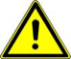 Наименование на Участника/ Участници в обединението:/когато е приложимо/Адрес за кореспонденция:Телефон, Факс, ел.адресНаименование на обществената поръчка:„Доставка и монтаж на сценични и прозоречни завеси за НЧ „Нов живот - 1941 г.“ с. Черна“